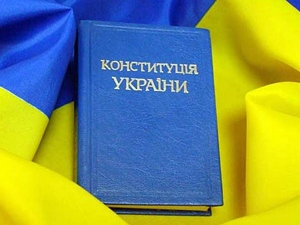 Розроблено з метою дати уявлення про основний Закон України, національні символи, ознайомити дітей з історією виникнення символів, звичаями, традиціями, обрядами та їх використанням у житті, звернути увагу на значення правового аспекту основного закону. Розуміння прав та обов'язків громадянина України.Обладнання: Конституція України, Прапор, Гімн, гіючка верби, кетяги калини, вишитий рушник.Привітання:	Добрий день вам, любі друзі,
Рада вас вітати, 
Щастя та добра вам 
Щиро побажати.Девіз нашого заходу:Конституцію вивчаю, її знаю й пам'ятаю.Конституцію буду знати, 
Користуватись нею й поважати.Ось уже 27 років ми живемо з вами в незалежній державі, яка знаходиться в Європі, кожної весни цвіте калиновим цвітом і молодіє вербовими гілками, улітку співає солов'їним голосом і шелестить достиглим пшеничним колоссям. Кожного дня вона все впевненіше стає на ноги, усе гучніше звучить її голос.Сьогодні, діти, ми з вами ознайомимося із Конституцією України, яка була прийнята на п'ятій сесії Верховної Ради України 28 червня 1996 року. Складається Конституція з15 розділів, які містять у собі 159 статей. Але ми з вами поговоримо про деякі з них, які нам найбільше близькі й зрозумілі.Термін «конституція» походить від латинського слова й означає «устрій», «установлення»; в юридичній літературі поняття "конституція" трактується як Основний Закон держави. 
Давайте тепер поміркуємо, для чого і з якою метою необхідно було прийняти Конституцію? (Роздуми дітей)
	Усе у всесвіті, у природі, в окремій державі підкоряється певним законам та існує за своїми правилами. Є закони Божі, закони природи і закони держави. Важко жити, працювати, творити в хаосі, безладді, за правилом «що хочу - те й роблю», і тому люди з давніх-давен почали впорядковувати своє життя. Давайте згадаємо історію виникнення Конституції України.Почнемо з самого початку:XI століття. Київська Русь. Період князювання великого, могутнього Ярослава Мудрого. Ним було складено одну з найперших юридичних пам`яток Київської Русі – «Руську правду».Сьогодні відомо 106 списків, які відображають права власності, види договорів, покарань, що існували на той час у Київській Русі.
У 1588 році на землях України починає діяти Литовський статут, який на той час захищав інтереси польсько-литовської шляхти, що панувала на території України.Значне місце в правовій культурі України займають збірки Магдебурзького права, яке встановлювало порядок виборів і функцій органів міського самоврядування, суду, купецьких об'єднань, цехів, спадкоємництва, визначало покарання за різні види злочинів. Застосування Магдебургського права було  припинено на території України в 1786 році, окрім Києва, де воно зберігалося аж до 1835 року.У 1710 році відомий український гетьман Пилип Орлик склав першу демократичну Конституцію «Пакти й конституції законів і вольностей Війська Запорозького», де встановлювався державний суверенітет і означалися кордони Української держави.Ідея суверенітету втілюється в 1917 році після падіння самодержавства в Росії, коли новостворена Українська Центральна Рада видає 3 універсали. А 22 січня 1918 року в IV універсалі було проголошено створення Української Народної Республіки. 29 квітня 1918 року на сесії Центральної Ради було затверджено Конституцію, яку розробив Михайло Грушевський. У період Існування Радянського Союзу було прийнято чотири Конституції, які поширювалися і на Українську Радянську Соціалістичну Республіку.Після проголошення Акта про незалежність України 24 серпня 1991 року на території нашої держави діяла Конституція УРСР, прийнята в 1977 році, в яку було внесено понад 200 поправок. З 20 вересня 1994 року було створено Конституційну комісію, яка розробляла нову конституцію створеної держави. 28 червня 1996 року Верховна Рада нарешті прийняла Конституцію України.
І ви вже маєте певні права, які гарантує Конституція. Проте не забувайте і про обов'язки. Обов'язки доньки чи сина, обов'язки учня, обов'язки людини...
Коли ми гортаємо сторінки Конституції, читаємо її рядки найбільше нашу увагу привертає 2-й розділ «Права, свободи й обов'язки людини і громадянина», в якому є статті, що оезпоссредньо стосуються нас і наших батьків.
Тож гортаємо Конституцію. Перша стаття, з якою ми познайомимося, — це стаття 1, що проголошує нашу Україну суверенною, незалежною, демократичною, соціальною, правовою державою.День незалежності ми відзначаємо 24 серпня.Давайте послухаємо віршик про Україну Володимира Сосюри,ЛЮБІТЬ УКРАЇНУЛюбіть Україну, як сонцелюбіть, Як вітер, і трави, і воду.
В годину щасливу і радісну мить,
Любіть у годину негоди!Любіть Українуу сні і наяву,Вишневу свою Україну.Красу її вічно живу і нову 
І мову її солов'їну.Між братніх народів, мов садом рясним,Сіяє вона над віками,Любіть Україну всім серцем своїм,
І всіми своїми ділами.Перегортаємо сторіночку, наступна стаття 3. У ст. З говориться про людину, її житія і здоров'я, честь і гідність, недоторканність і безпека визнаються в Україні найвищою соціальною цінністю 
Познайомимося із статтею 4.
У ст.4 говориться, що в Україні існує єдине громадянство. Підстави набуття і припинення громадянства України визначаються законом. Народилися ми з вами в Україні — ми українці і цим повинні пишатися. 
Червоні кетяги калини 
Горять вогнями усіма. 
Без калини нема України, 
Без народу Вкраїни нема..Наступна стаття 5У ст. 5 говориться, що Україна є республікою. Носієм суверенітету і єдиним джерелом владивУкраїні є народ, народ здійснює владу безпосередньо і через органи державної влади та органи місцевого самоврядування.У ст. 10 говориться, що державною мовою є українська мова. Давайте послухаємо віршик про українську мову.
                                       УКРАЇНСЬКА МОВА
                                             Українська мова -
                                             Давня й молода.
                                             Світить рідне слово,
                                             Як жива вада.
                                             Звідки воно взялось
                                             Діло не просте…
                                             В душу засівалось,
                                             Із душі росте. 

                                             Мова рідна, слово рідне!
                                             Хто вас забуває,
                                            Той у грудях не серденько,
                                            Тільки камінь має.
                                                                  (С. Воробкевич) 
У статті 20 йде мова про Державні символи, якими є: Державний прапор України, Державний Герб України.
Прапор, як символ чи засіб сигналізації, виник ще за античних часів і поширився в Європі у добу Середньовіччя. Найдавніші прапорні полотнища були трикутно-клинові. На зламіXIII і XIXст. з'являються чотирикутні прапори з клиновими полотнами. Частіше червоного кольору. Вживалися також білий, блакитний, жовтий кольори. Синя і жовта барви найчастіше вживалися у козацькому одязі за часів визвольної війни під проводом Богдана Хмельницького(1648—1654). Жовто-синІ прапори використовували українські січові стрільці.22 березня 1918 року Центральна Рада у Києві ухвалила Закон про державний прапор УНР, який був жовто-блакитний. Вибір кольорів був умотивований такими міркуваннями: символами України є чисте небо (синій колір) та пшеничне поле (жовтий колір).Яксказав поет: Наш стяг — пшениця у степах Під голубим склепінням неба.ГербЯк свідчать історичні джерела, східні слов'яни використовували символічні знаки ще в період родоплемінного ладу на території України. Ними могли бути і хрест, ромб, квадрат, коло, пізніше зірки, квіти, зброя, звірі, птахи тощо.Існує близько сорока версій про походження тризуба: тризуб,як первісне обожнювання рибальського знаряддя, згодом, як символ влади: це уособлення трьох природніх стихій — повітря, землі і води.
Як Державний герб УНР, тризуб на синьому тлі був схвалений 12 лютого 1918 року Малою Радою в Коростені, зображення опубліковано 1 березня в Києві та затверджено Центральною Радою 22 березня 1918 року у формі великого герба з відповідним орнаментальним обрамуванням. Автором проектів був В.Кричевський.
           22  січня 1919 року державним гербом став золотий тризуб на синьому тлі.  Хочеться зачитати ще слова:Українська я дитина, 
Моя мати — Україна, 
Весь народ — моя рідня, 
А тризуб моя земля.Українцем я звуся 
І цим іменем горджуся. 
Бо козацький мене рід, 
Здавна славний на весь світ.Люблю я свою батьківщину,Люблю неньку-Україну, 
Рідну земельку люблю, 
Бога за неї молюГімнСлово гімн грецького походження (похвальна пісня) — урочиста пісня, прийнята, як символ державної національної єдності. Слова Національного Гімну «Ще не вмерла Україна» написав у 60-х роках минулого століття відомий український поет, фольклорист Павло Чубинський. Певний час приписували слова Тарасові Шевченку. Музику написав західноукраїнський композитор Михайло Вербицький (1815-1870). (Зачитується «Гімн України»),Крім державної символіки, ми маємо ще й народнопоетичні символи. Мамина пісня, батькова хата, дідусева казка, бабусина вишиванка, рушник, сорочка калина біля вікна барвінок — все це наші символи. Рідна хата оспівана в піснях, оповита легендами, переказами, завжди була символом добра і надії. «Хата моя, біла хата, рідна моя сторона, пахне любисток і м'ята, мальви цвітуть край вікна», та багато інших немеркнучих перлин народної мудрості про отчий дім. Про рушник, як один із символів України, згадується в «Пісні про рушник», на слова Андрія Малишка і муз. Платона Майбороди.Рідна мати моя, ти ночей не доспала, 
Ти водила мене у поля край села.І в дорогу далеку ти.мене на зорі проводжала, 
І рушник вишиваний на щастя, на долю дала.Мабуть, найчастіше рушник використовується у весільних обрядах. Вернутися з рушниками — значить, засватати дівчину. Ставати на рушник —  брати шлюб, одружуватися.
За давнім звичаєм, як тільки у сім'ї підростала дівчинка, мати змалечку привчала її вишивати рушники, сорочки, хусточки. Вишиванням займалися переважно дівчата, жінки. Кожна місцевість відрізнялася власним орнаментом, технікою вишивання, гамою фарб. | Найхарактерніші кольори — червоний і чорний, як у Дмитра Павличка: Червоне — то любов, а чорне — то журба».
В українців, як і в багатьох народівсвіту, є свої улюблені рослини-символи. Це — тополя, барвінок, вишня, верба, калина. «Без верби і калини нема України». «В'ється, як барвінок». «Дівка, як верба, де посадиш, там і прийметься». Високий, як тополя (пряма, струнка, гнучка, самотня, як тополя в полі). Гарна, як калина (цвіте, як калина) .У поета Юрія Рибчинського та композитора Ігоря Поклада є гарна пісня —«Три поради», «Не рубай тополю край дороги, може, та тополя — твоя доля, твоя доля світла, тополина, наче пісня журавлина», «Не стріляй у птаха на світанні, може, то любов твоя остання».До вашої уваги третя порада:Не ламай калину коло хати,Бо вона заплаче наче мати,
І впадуть на трави на шовкові 
Серця сльози колискові.Не ламай калину, не ламай калину,
 Бо вона в житті єдина.Не ламай калину, не ламай калину,Краще їй онуків принеси.Тут ми бачимо художню паралель. Калина — мати — Батьківщина.Уривок із стрілецької пісні «Ой у лузі червона калина». Ой у лузі червона калина похилилася, Чогось наша славна Україна зажурилася, А ми тую червону калину підіймемо, А ми нашу славну Україну, гей, розвеселимо! Не хилися, червона калино, рости догори, Не журися, наша Україно, ми твої сини. А ми тую червону калину підіймемо, А ми нашу славну Україну, гей, гей, розвеселимо. Уст. 27говориться, то кожна людина має право на життя. Ніхто не може бути свавільно позбавлений життя. Обов'язок держави — захищати життя людини. Кожен має право захищати своє життя і здоров'я, життя і здоров`я інших людей від протиправних посягань.У ст. 49 говориться, що кожен має право на охорону здоров'я, на медичну допомогу, медичне страхування.У ст. 53 говориться, що кожен має право на освіту. Повна загальна середня освіта є обов'язковою.У ст. 51 Конституції говориться про те, що батьки повинні виховувати дитину до повноліття, дбати про її здоров'я, матеріальне забезпечення і навчання, готувати до самостійного життя. Батькоімати мають однакові обов'язки та права щодо дітей.«Шануй батька свого і матір свою». Кожен із нас повинен пам'ятати цю Божу заповідь. Швидко плине час, і прийде та хвилина, коли наші батьки стануть старими, немічними. Обов'язок уже повнолітніх дітей піклуватися про своїх батьків (ст. 51).Щоб не мучила совість потому, Приїжджайте скоріше додому. Ні грошей не привозьте, ні слави,
Будьте з рідними ніжні й ласкаві. 
Бо не вічні ні батько, ні мати, Завтра може їх не стати. 
Щоб не мучила совість потому,Приїжджайте скоріше додому.       Конституція надає дітям рівні права незалежно від походження, не допускає ніякого насильства над дитиною та її експлуатації. Держава бере на себе утримання І виховання дІтей-сиріт І дітей, позбавлених батьківського піклування, заохочує і підтримує благодійницьку діяльність щодо них. Про все це записано у ст. 52 Конституції.У сирітських дітей багато чого є: затишні спальні, на ліжках новенькі ковдри. У їдальні - борщ і каша. Велика бібліотека і спортивний зал, світлі класи. Діти як діти: безтурботно бавляться. А вночі спросоння ніжно цілують маму...Ой чули б ви, мамо, 
Як кликав я «Мамо»! 
І нині я кличу: «Знайдіться, матусю!» За те, що вродила, Тобі поклонюся!І нехай не тільки Конституція, але в першу чергу совість зобов'язує всіх нас, майбутніх батьків, створити і зберегти свою сім'ю, залишити по собі добрий слід на землі українській.
Основою духовного, соціального, економічного й культурного розвитку суспільства і держави є освіта. Метою освіти є всебічний розвиток людини як особистості та як найвищої цінності суспільства, розвиток талантів, розумових і фізичних здібностей, виховання високих моральних якостей.
З давніх часів в Україні важливого значення надавали освіті. Великий князь Київської Русі Володимир Мономах радив: «А коли добре щось умієте - то не забувайте, а чого не вмієте – того учітеся...» У великого Кобзаря є слова: «Учітеся, читайте, і чужому научайтесь, і свого не цурайтесь!»Новий етап, у який вступає Україна, вимагає особливої уваги до освіти.У ст. 53 записано, що для кожного учня є обов'язковою загальна середня освіта. Конституційно забезпечено доступність і безкоштовність освіти в державних навчальних закладах, вільність типу і форм навчання.Крім прав і обов'язків, які передбачає і забезпечує Основний Закон нашої держави, учні мають права та обов'язки, що визначаються Законом України «Про освіту», які майже збігаються з конституційними.Отже, законодавством визначено, що Дитина (у віці до 18 років), незалежно від її раси, національності, кольору шкіри, статі, мови, релігії, етнічного чи соціального походження, майнового стану, стану здоров'я, незалежно від її батьків і законних опікунів, має право:на життя;
на ім`я та набуття громадянства;знати своїх батьків;на збереження своєї індивідуальності;підтримувати взаємостосунки з обома батьками, якщо ті розлучилися;висловлювати свої погляди і думки з усіх питань.одержувати і передавати інформацію (за винятком певних обмежень;на свободу думки, совісті й релігії;на свободу об'єднань і товариств у мирних цііях;на особисте і сімейне життя, недоторканість житла, таємницю кореспонденції;на захист від посягань на особисте життя, честь і гідність;на повноцінне і достойне життя, на піклування з метою догляду за нею;
на користування благами соціального забезпечення;на освіту, відпочинок і дозвілля;на рівень життя, необхідний для фізичного, розумового, духовного, морального і соціального розвитку дитини;на захист від економічної експлуатації та від виконання будь-якої роботи, що може завдати шкоду її здоров`ю чи розумовому, фізичному, духовному, моральному, соціальному розвитку;на захисти від незаконного зловживання наркотиків, психотропних речовин, від усіляких форм сексуальної експлуатації та сексуальних розбещень;на гуманне поводження, на захист від незаконного чи свавільного позбавлення волі, свободи;на негайний доступ до правової допомоги й на таке поводження, яке сприяє розвитку в дитини почуття гідності й значущості, зміцнює в ній повагу до прав людини та її свобод, сприяє виконанню нею корисної ролі в суспільстві.Ось таким довгим, складним і тернистим був шлях створення Основного Закону держави. Але ще складнішим і нелегким є подальший шлях його утворення і дії. І, можливо, хтось із вас запише рядок, статтю, розділ у Конституцію своєї країни. Я хочу, щоб ви не були байдужими до того, що відбувається навколо, не були просто пасивними споглядачами в нашій державі. Бо ви вже повноправні громадяни цієї держави, яку вам у недалекому майбутньому будувати, в якій вам жити і творити.Ніхто нам не збудує держави, коли ми самі її собі не збудуємо, і ніхто з нас не зробить нації, коли ми самі нацією не захочемо бути.
(В. Липинський)Ми з вами сьогодні говорили про Конституцію України, познайомилися із символами державними та народнопоетичними.І на завершення хочеться зачитати слова Сергія Головатого:«Нехай же Конституція України – головний підручник,Життя громадянина та правил поведінки Держави –Стане дороговказом Тобі, Твоїм батькам, усій Твоїй родині на шляху до  щасливої України – Твого рідного Дому»